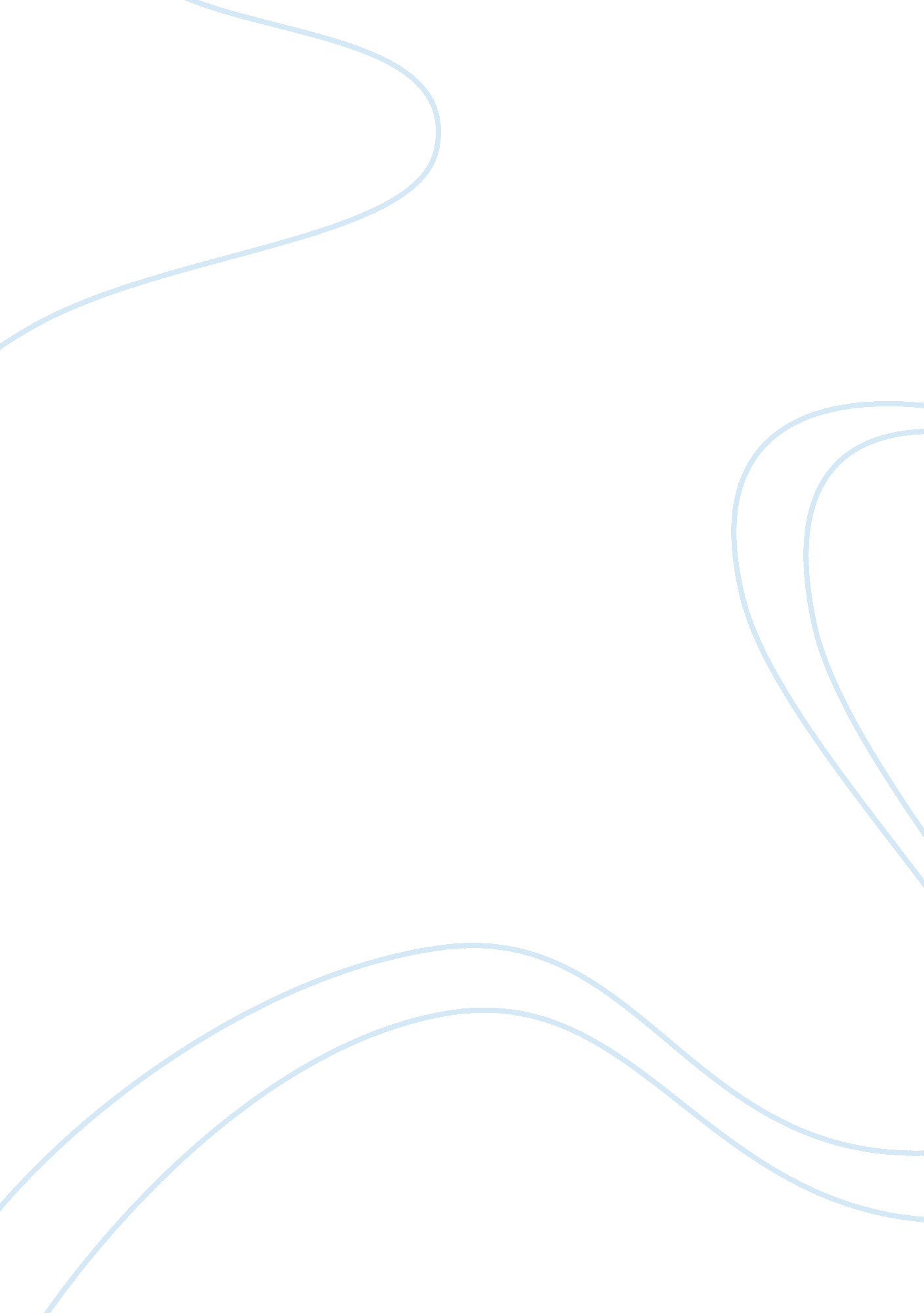 Types of listening essay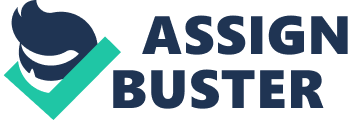 Discriminative listening is the most basic type of listening, whereby the difference between difference sounds is identified. If you cannot hear differences, then you cannot make sense of the meaning that is expressed by such differences. Comprehensive ListeningThe next step beyond discriminating between different sound and sights is to make sense of them. To comprehend the meaning requires first having a lexicon of words at our fingertips and also all rules of grammar and syntax by which we can understand what others are saying. Also known as:* content listening * informative listening * full listening Critical listening Critical listening is listening in order to evaluate and judge, forming opinion about what is being said. Judgment includes assessing strengths and weaknesses, agreement and approval. Appreciative listeningIn appreciative listening, we seek certain information which will appreciate, for example that which helps meet our needs and goals. We use appreciative listening when we are listening to good music, poetry or maybe even the stirring words of a great leader. Therapeutic listeningIn therapeutic listening, the listener has a purpose of not only empathizing with the speaker but also to use this deep connection in order to help the speaker understand, change or develop in some way. Biased listeningBiased listening happens when the person hears only what they want to hear, typically misinterpreting what the other person says based on the stereotypes and other biases that they have. Such biased listening is often very evaluative in nature. 